Муниципальное бюджетное дошкольное образовательное учреждение «Детский сад №45- общеразвивающего вида»КОНСПЕКТ Непосредственной организованной деятельностипо познавательному развитию и экологическому воспитаниюв подготовительной группе на тему: «Мусор, без сомнения,требует деления!»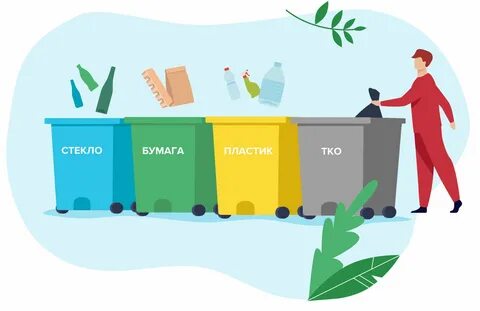 Воспитатель: Горлачёва О.В.Дата проведения: 28 февраля 2022гПетропавловск-Камчатский2022Цель мероприятия: повышение экологической культуры учащихся, актуализация проблемы загрязнения окружающей среды.Задачи:воспитание экологического мышления и сознания, гуманного отношения к природе;познакомить воспитанников с понятием раздельного сбора мусора и его правилами;познакомить воспитанников с использованием мусора для создания различных строений, декоративных предметов, одежды, картин и пр.сформировать и поддержать у воспитанников мотивацию к раздельному сбору мусора.Ход мероприятия:Ребята у нас необычное занятие, сегодня мы с вами поговорим о мусоре.Как Вы думаете, что это Мусор? (ответы ребят)«Мусор» - это герой нашей сегодняшней встречи, именно ему мы и посвятим разговор.-Ребята, вспомните, куда вы выбрасываете мусор?-Что вы обычно выбрасываете? (ответы детей)-Мусор – «изобретение» человечества. У природы нет мусора. Ни животные, ни растения не создают мусора. Мусор, или как его ещё называют твёрдые бытовые отходы, создал и продолжает создавать человек. 
        Мы бросаем в мусорное ведро всё, что перестало нам быть нужным: пищевые отходы, пустые консервные банки, бутылки, пластиковые упаковки, картонные коробки, разбитые стеклянные предметы, старые игрушки, одежду, рваные ботинки и много-много других ненужных нам вещей.Мусор из ведра мы выносим в контейнер. Приносим опустевшее ведро домой и опять начинаем копить мусор. И так каждый день! 
-А кто из вас, ребята, задумывался, куда девается мусор из контейнеров?  (ответы ребят)-Мусор из контейнеров вывозят мусоровозы скажете вы. А куда они его везут?Обычно мусор просто вывозят на свалку, а потом сжигают и сваливают в большой котлован. Это дорого и вредно для природы. Продукты горения отравляют воздух. А бывает и такое, что мусор вывозят прямо в лес или оставляют мусор после отдыха. А вот послушайте какие хорошие слова сказал один поэт про то, как важно беречь природу.Человек, остановись! Человек, подумай!
  Ты же сам провозгласил, Что ты самый умный.
  На планете только ты  Мусор производишь. 
  Свалки делая в лесу, Сам себя хоронишь.
  Всё вернётся и тебе,  С пищей и водою.
  С грязным воздухом, С землёй, ядом заражённой.
  Будь мудрее, сбереги Жизнь на всей планете.
  Благодарные слова Тебе скажут дети.-Я предлагаю вам размяться и совершить   «прогулку» по лесу и подышать свежим воздухом.Прошу всех встать в рассыпную на ковре.Физминутка «Дети по лесу гуляли»Дети по лесу гуляли,                         (Дети маршируют на месте.)За природой наблюдали.                 (Ладонь прикладывают к глазам.)Вверх на солнце посмотрели                 (Поднимают головы кверху, «тянутся к солнышку.)И их лучики согрели.Бабочки летали,Крыльями махали.                         (Машут руками.)Дружно хлопаем,                         (Хлопают в ладоши.)Ногами топаем!                                 (Топают ногами.)Хорошо мы погуляли,                        (Маршируют, делают вдох-выдох.)И немножечко устали!                         (Дети садятся на свои места.)На столе лежит мусор: картонная коробка, жестяная банка, целлофановые пакеты, фантики, стеклянная бутылка и др.(воспитатели показывают 3 контейнера разного цвета)1 контейнер Бумага Любят книги все читатьТолько где бумагу взять,Столько, чтоб леса хранитьКниги вновь производить.Вы бумагу не бросайте,Всё в контейнер собирайтеФантики, пакеты,Коробочки, газеты!2 контейнер СтеклоБез стекла никто не обойдется,И несмотря, что часто оно бьется.Посуда нам нужна всегда и всем,Несём его в контейнер мы скорей3 контейнер Пластик Пластик это современно,Ярко, здорово, легко.Об него ты не поранишь рукуСловно об стекло.И лекарства и шампуни,И напитки, и еда,В яркой пластиковой тареУпакованы всегда.На земле скопилось многоТарелочек и вилочек,Стаканчиков, бутылочек.Предлагаю всё собрать,И на переработку отправлять.Упражнение на сортировку мусора. (Деление предметов мусора по контейнерам.)Что мы должны делать с отходами? (ответы ребят)Старайся покупать напитки в стеклянных бутылках которые можно …. (использовать много раз или сдать в магазин).Одежду, которую ты уже не носишь … (можно отдать нуждающимся/в детский дом/в церковь).Не выбрасывай старые игрушки и книги …. (они могут кому-то понадобиться, книги можно отнести в библиотеку).Старайся не пользоваться пенопластом … (так как он практически не разлагается в природе).Подвести итог на ответы детей: Мусор нужно сортировать, чтобы потом переработать и превратить в новые вещи.Из переработанного полиэтилена можно сделать трубы, ящики для овощей, вёдра.Макулатура превратится в новые книги, бумагу, тетрадки. 
Из старого пластика сделают новые бутылочки, одежду и даже мебель»Теперь мы знаем, на какие группы подразделяются отходы.Просмотр м/фильма «Фиксики» серия «Пластик»Ребята, вам понравилось сегодняшнее занятие?О чем мы сегодня говорили?Что вам больше всего запомнилось?  (ответы детей)Если каждый человек будет стремиться сделать чище свой двор, улицу, город, все люди будут дышать свежим воздухом, пить чистую воду, любоваться красотой земли. Ведь ухоженную землю имеет тот, кто для этого что-то делает!Вывод: Чтобы в дело шли отходы для спасения природы мусор, без сомнения, требует деления.Чтение стихотворения С. Михалкова «Мусорная фантазия»Не бросайте никогда корки, шкурки,палки –Быстро наши города превратятсяв свалки.Если мусорить сейчас, то довольно скороМогут вырасти у нас Мусорные горы.Но когда летать начнут в школу на ракете –Пострашней произойдут бедына планете…Как пойдут швырять вверху в космосиз ракеты.Банки, склянки, шелуху, рваные пакеты…Вот тогда не полетят в Новый годснежинки,А посыплются как град старые ботинки.А когда пойдут дожди из пустых бутылок –На прогулку не ходи: береги затылок!Что же вырастет в саду или в огороде,Как пойдёт круговорот мусора в природе?И хотя мы в школьный класс не летим в ракете,Лучше мусорить сейчас отвыкайте, дети!Предлагаю детям поиграть в настольные дидактические игры на сортировку мусора «Мусор разделяй-природе помогай», «Сортировка мусора», «Разложи правильно»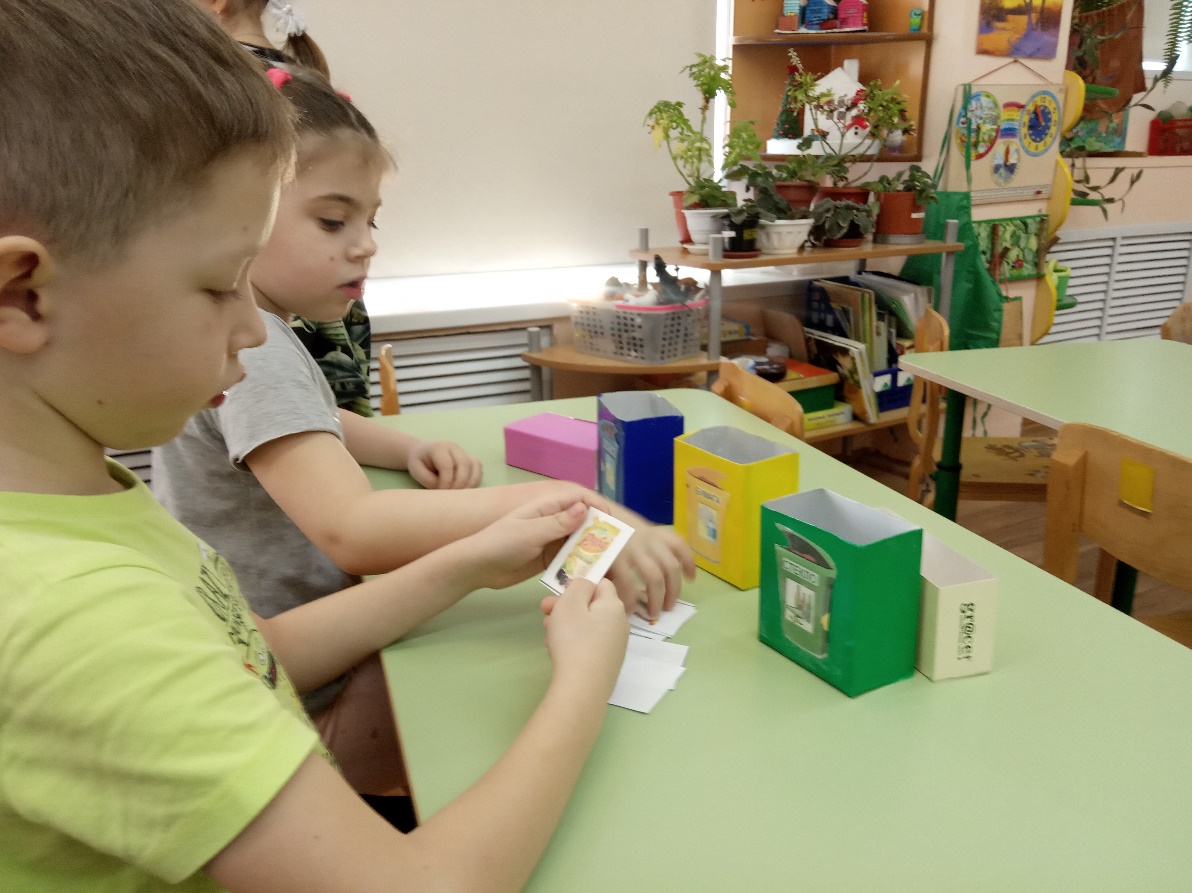 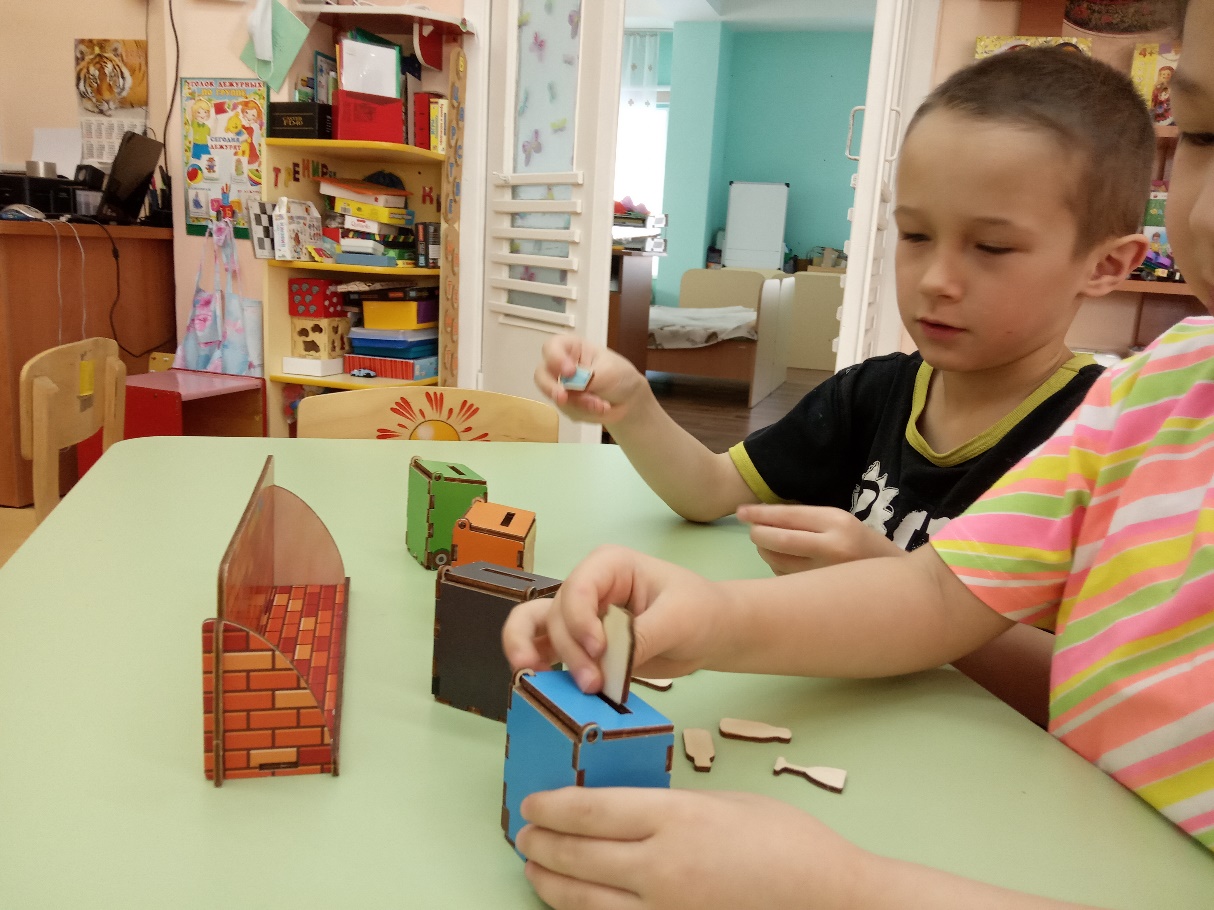 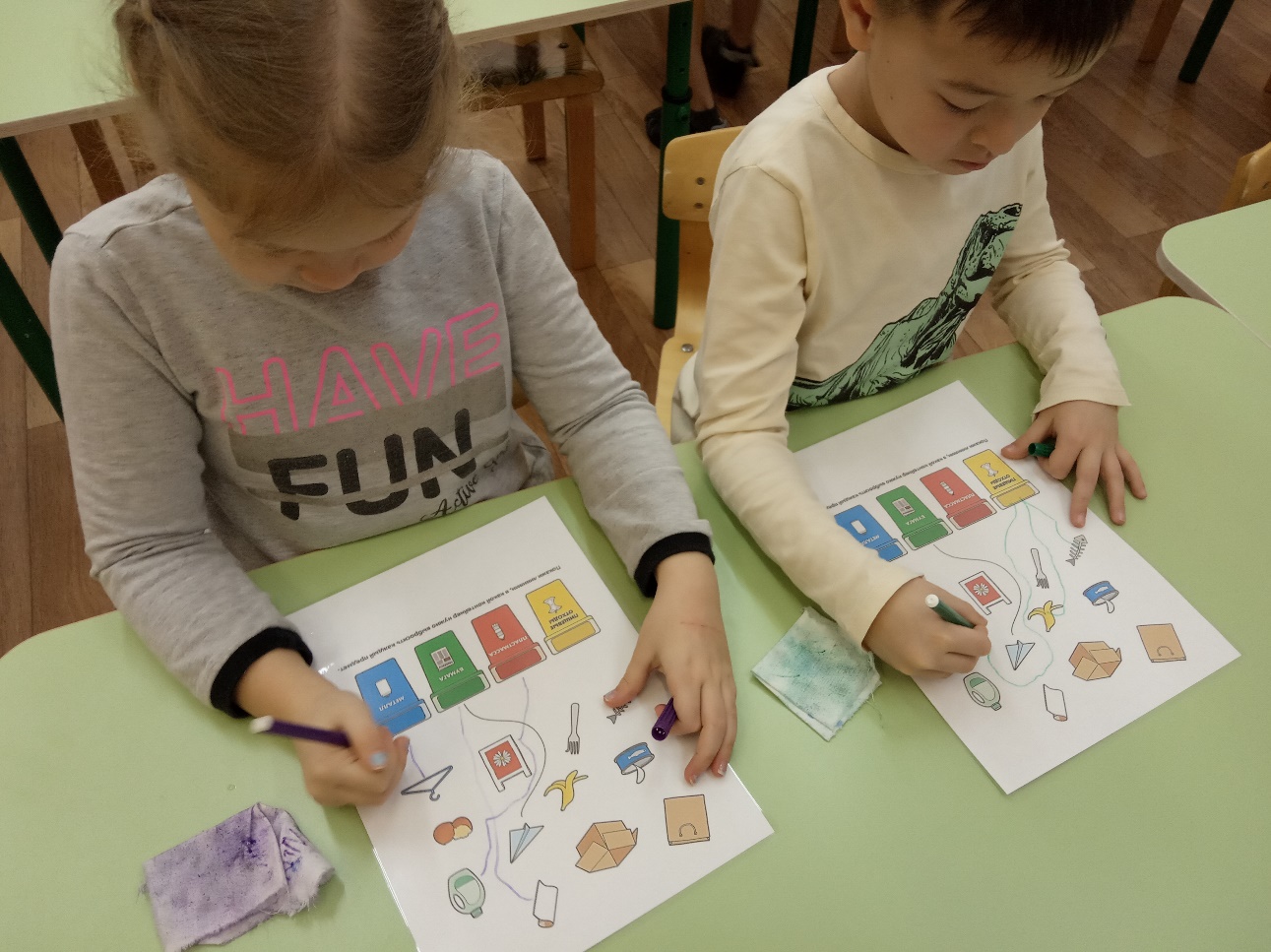 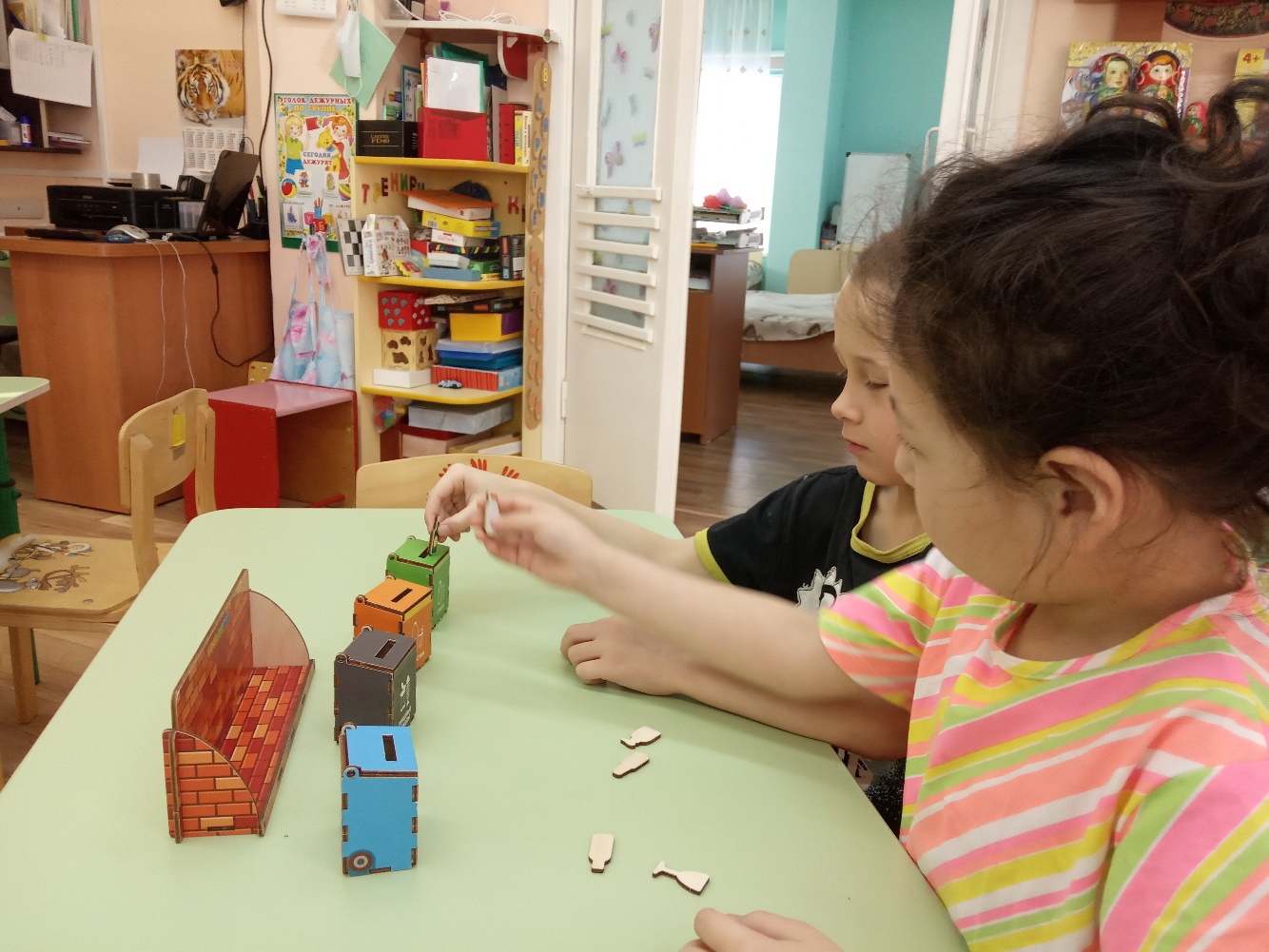 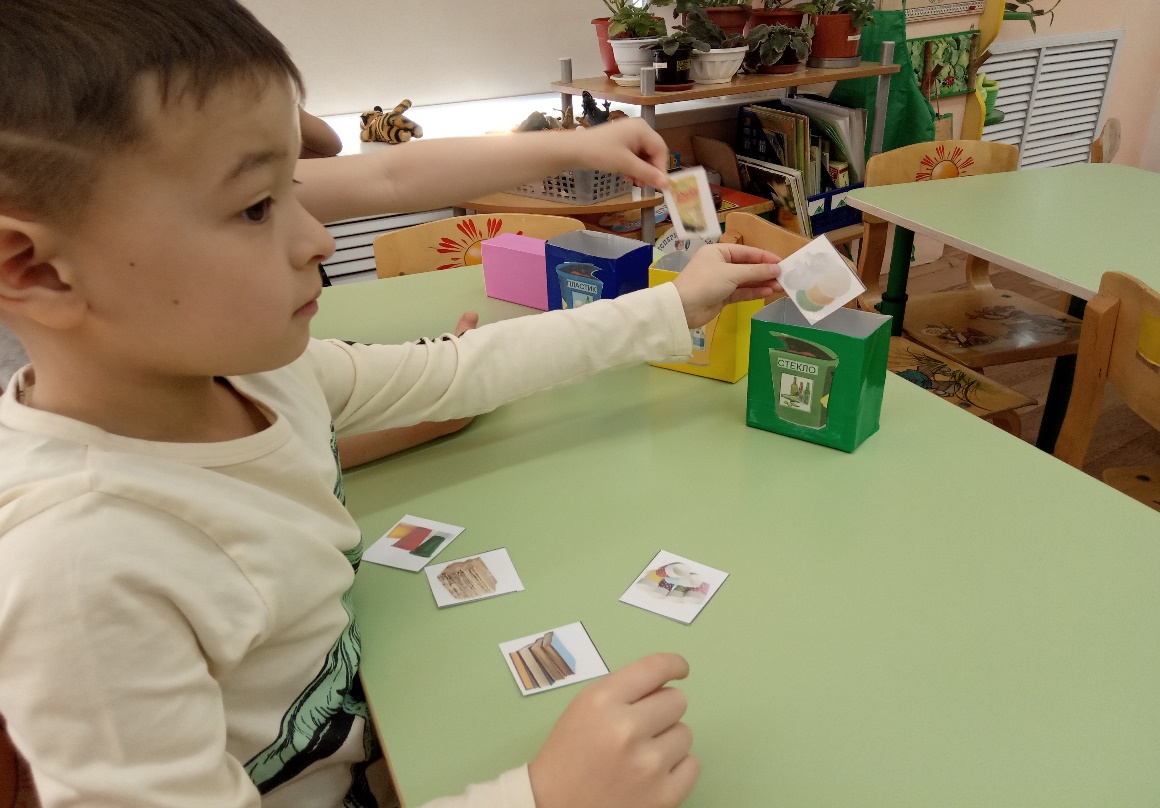 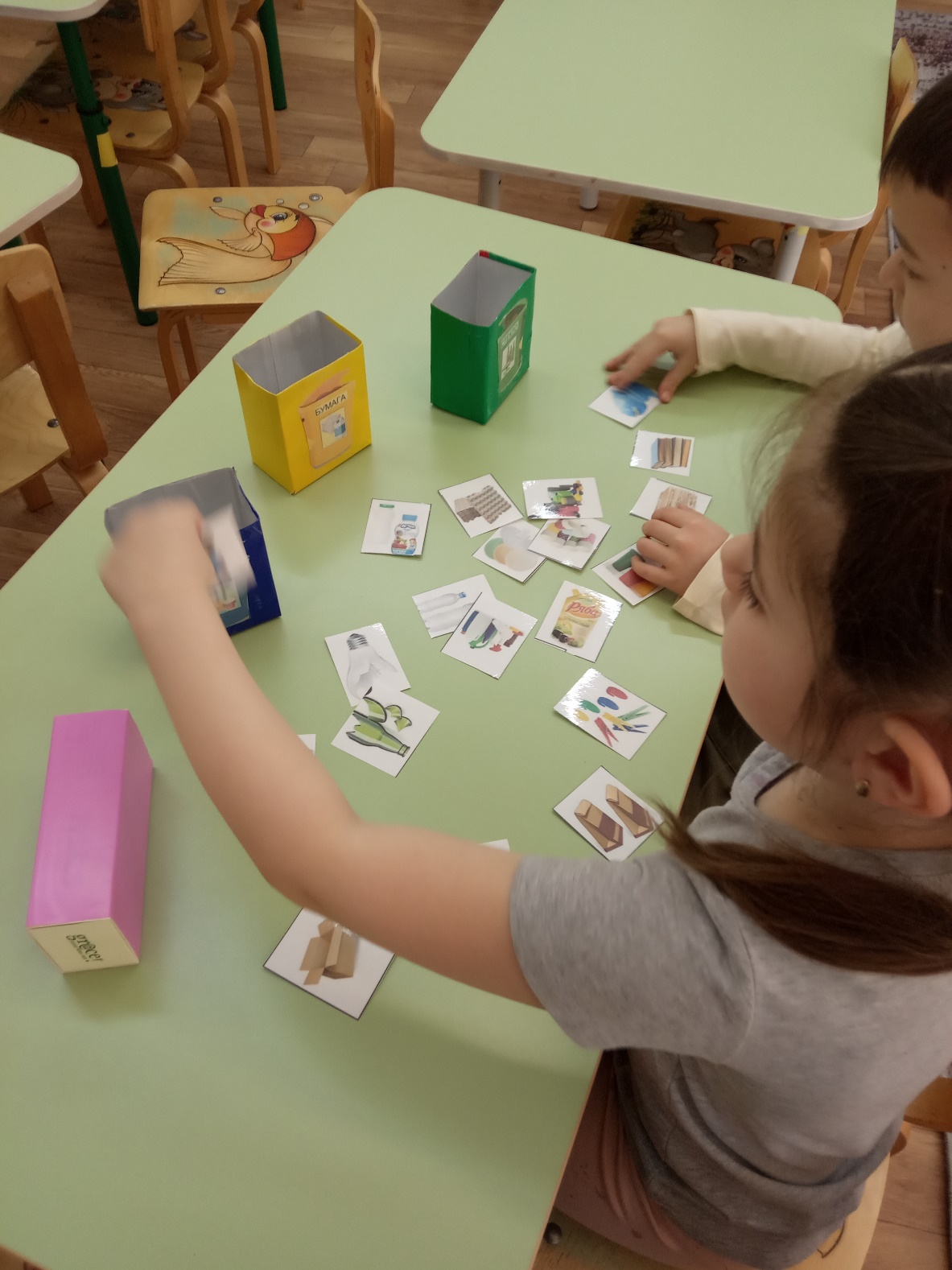 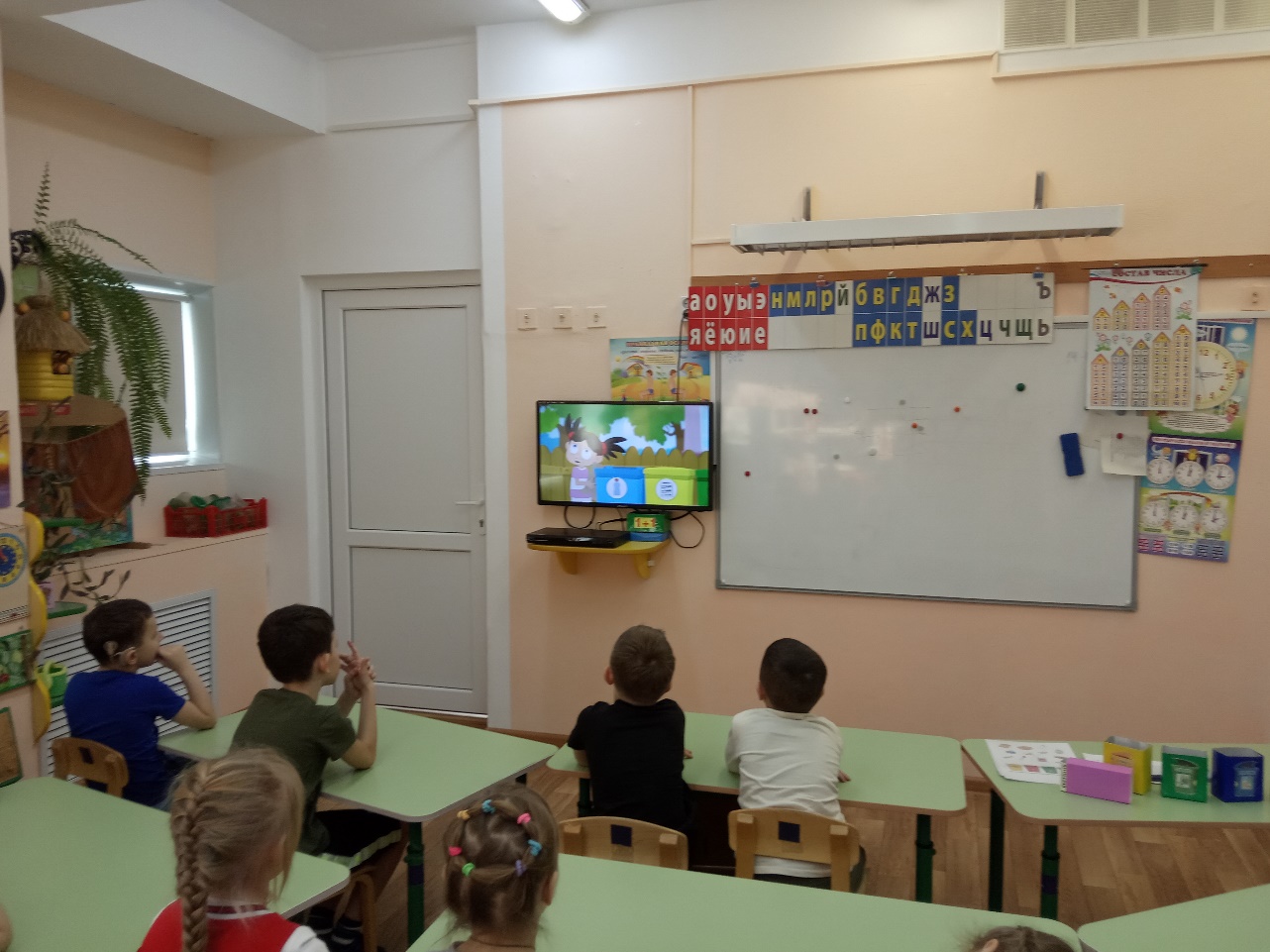 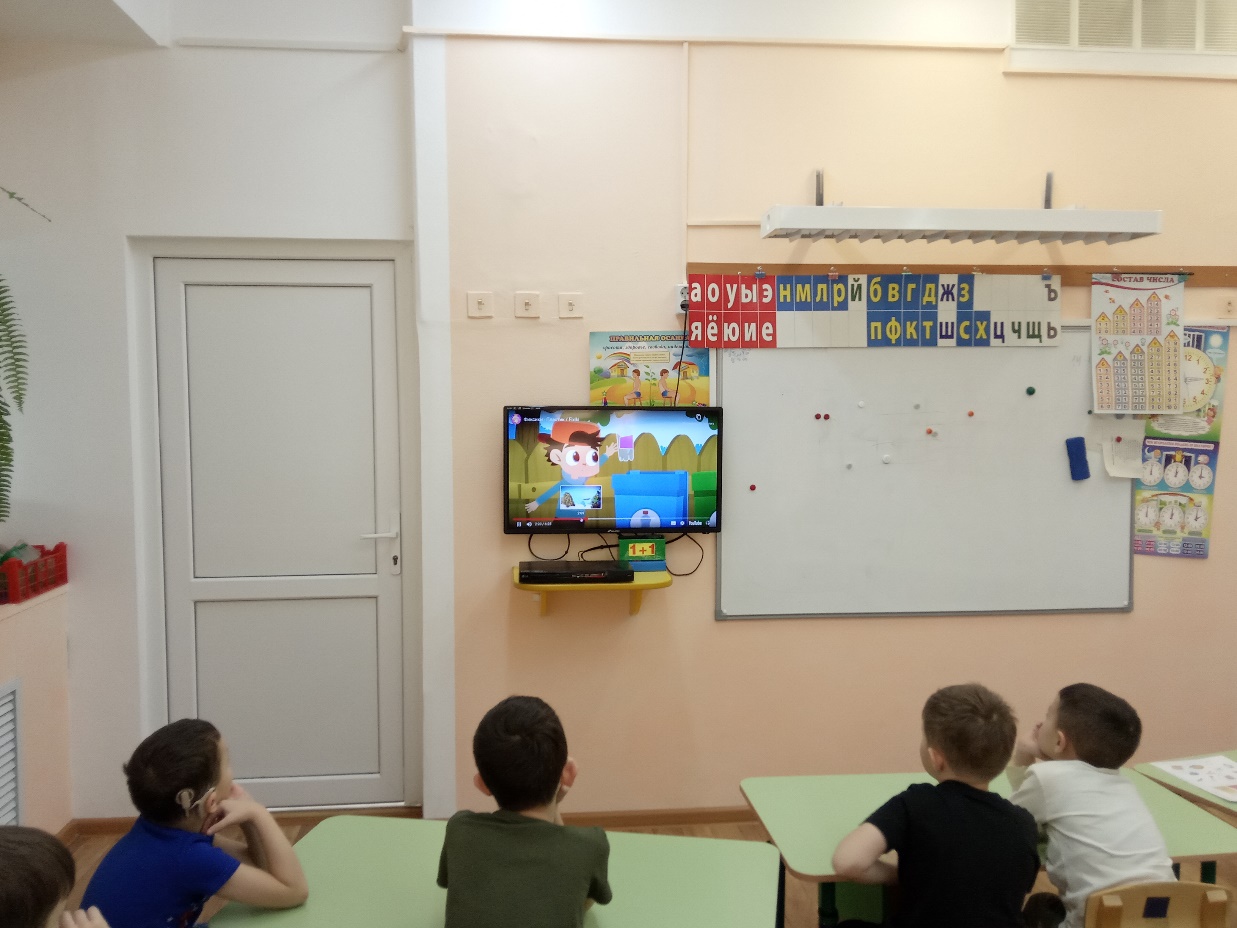 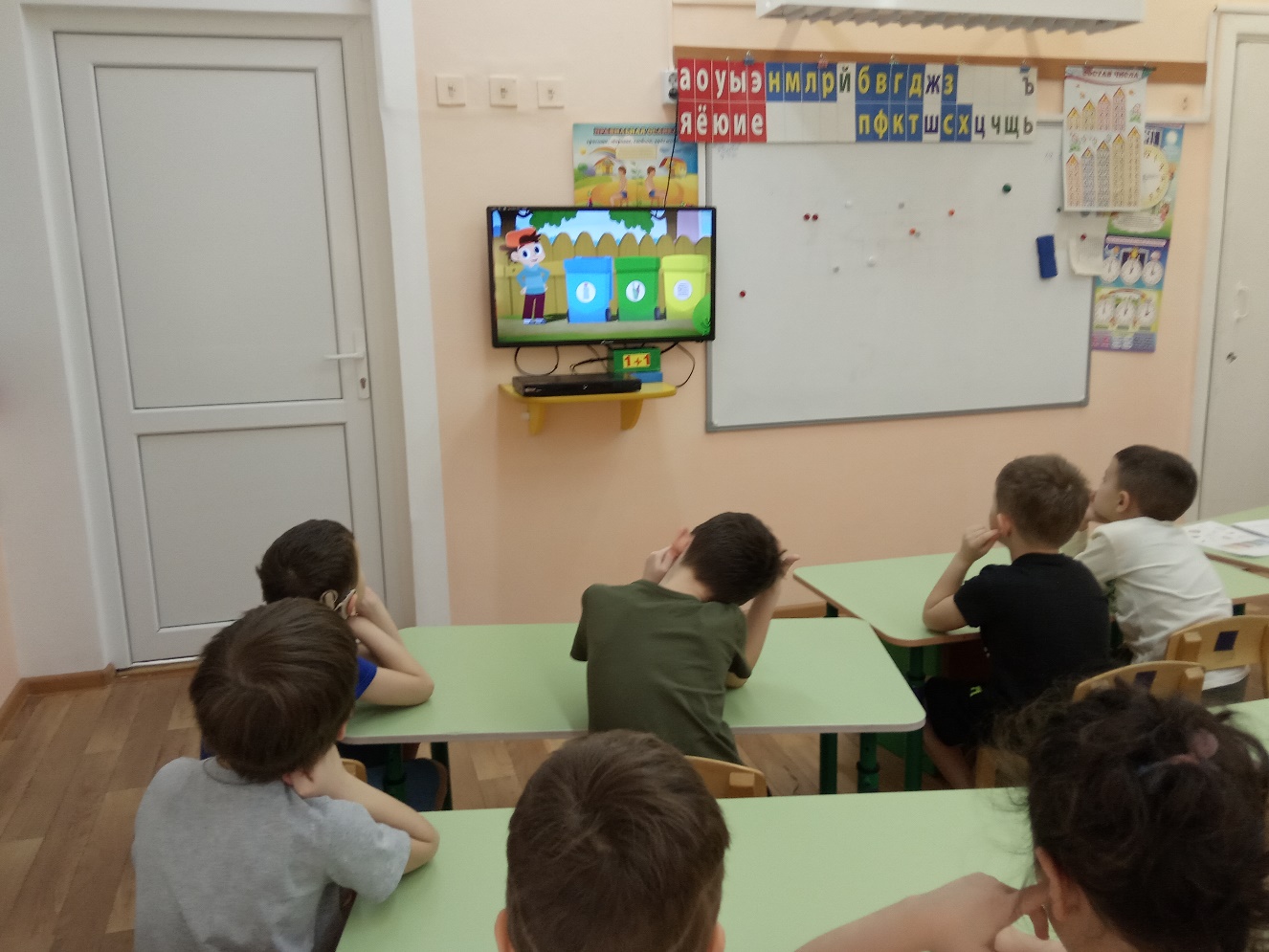 